スケジュール表　（　　橈骨遠位端骨折（伝達麻酔）　　）　　　　　　　（　　　　　　　　　　　　　　　）様＊スケジュールは変更される場合があります。　　　　　　　　　　　　　　　　　　　　　　　　　　　　　　　　　　　　　　２０２０年１０月１２日（改訂）　徳島赤十字病院上記説明を受け同意します。　　　　　　年　　　月　　　日　　　　　　　患者様（側）署名　　　　　　　　　　　　　　　　　説明看護師　　　　　　　　　　　　　　　　　手術当日（　　　　／　　　　）手術当日（　　　　／　　　　）（　　　　／　　　　）手術前手術後（　　　　　）食後退院治療手術前に点滴を行います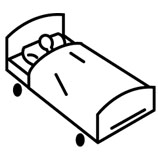 手術着に着替え、手術室に行きます抗生物質やその他の点滴注射をします抗生物質は1日3回点滴しますギプス固定されていない場合、退院前に医師が創部の確認を行います外来で術後７～10日目に抜糸を行います検査必要時、採血・レントゲン撮影があります安静度手術後、医師に安静度を確認しますので、指示があるまで安静にしてください許可があれば、看護師と共にトイレ歩行を行います動ける範囲でトイレ歩行、病棟内歩行、院内歩行できます職場復帰や退院後のリハビリなどについては医師の指示に従って下さい観察体温・脈拍・血圧測定を行います体温・脈拍・血圧測定を行います体温・脈拍・血圧測定を行います清潔身体を拭いて寝衣を着替えます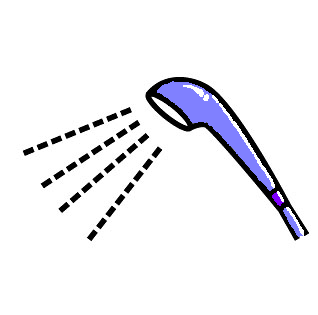 ギプス固定されている場合は、ぬれないようにビニールなどで保護を行えば、退院後シャワー浴ができます排泄食事手術前の食事・水分については、指示があるまで食べたり飲んだりしないでください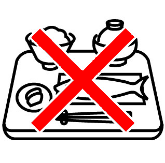 食事は普通食が出ますが、手術後の食事摂取については手術後に説明します麻酔の影響で悪心などが出る場合があります処置備考入院時のオリエンテーションをします手術同意書に記入をお願いします術前オリエンテーションをします手術後に使用する三角布をご準備ください手持ちの薬がある方は薬剤師が確認します　ご家族の方は、病室でお待ちください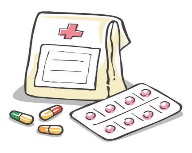 ＊手術後、痛みの軽減と、ギプスを巻いている場合はギプス障害に注意が必要です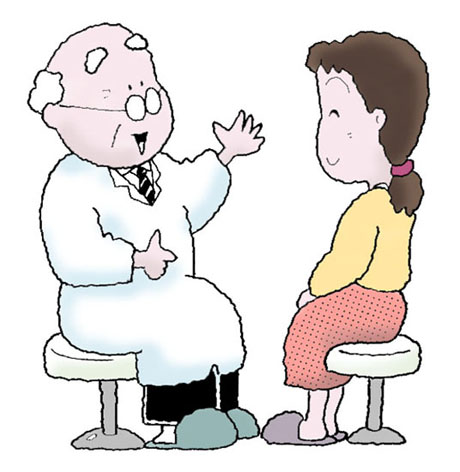 退院後の生活について看護師より説明があります退院時に次回受診日をお知らせします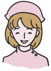 